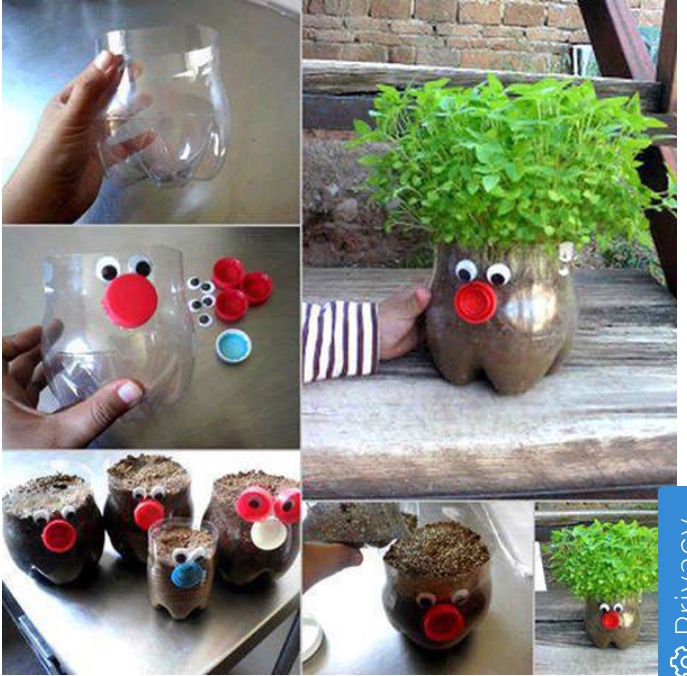 UN VASO DIVERTENTETagliare una bottiglia lungo la sua metà ed applicare poi dei tappi con l’aiuto della colla in modo da formare occhi e naso.Ecco realizzato un simpatico vasetto per piantare la nostra piantina da accudire con amore.